دورة التحضير لاختبارات الايلتس اقامت وحدة شؤون الخريجين بكلية العلوم والدراسات الانسانية بالغاط قسم الطالبات دورة تدريبية للطالبات  بعنوان ( التحضير لاختبارات الايلتس ) و ذلك يوم الاحد الموافق 23 / 6 / 1436 هـ بواقع 4 ساعات تدريبية استهدفت الطالبات المتوقع تخرجهن للفصل الدراسي الثانى 1436 هـ  قامت بالإعداد والتقديم الاستاذة رحاب فاروق المحاضر بقسم اللغة الانجليزية حيث كانت اهداف الدورة تدور حول اربعة نقاط أساسية :  1- أن تتعرف الطالبات ما هو اختبار الايلتس     2-   ان يتعرفن على  كافة جوانبه وأقسامه    3-   التآلف مع الاختبار كليا وجزئيا  4-   تدريب الطالبات على نموذج للاختبارهذا وقد قدم عميد الكلية الدكتور خالد بن عبدالله الشافي شكره وتقديره لوكيلة الكلية بقسم الطالبات أ.جميلة الحربي وللأستاذة رحاب فاروق  في قسم اللغة الانجليزية على هذه المبادرات المتميزة لتنمية مهارات وقدرات الطالبات.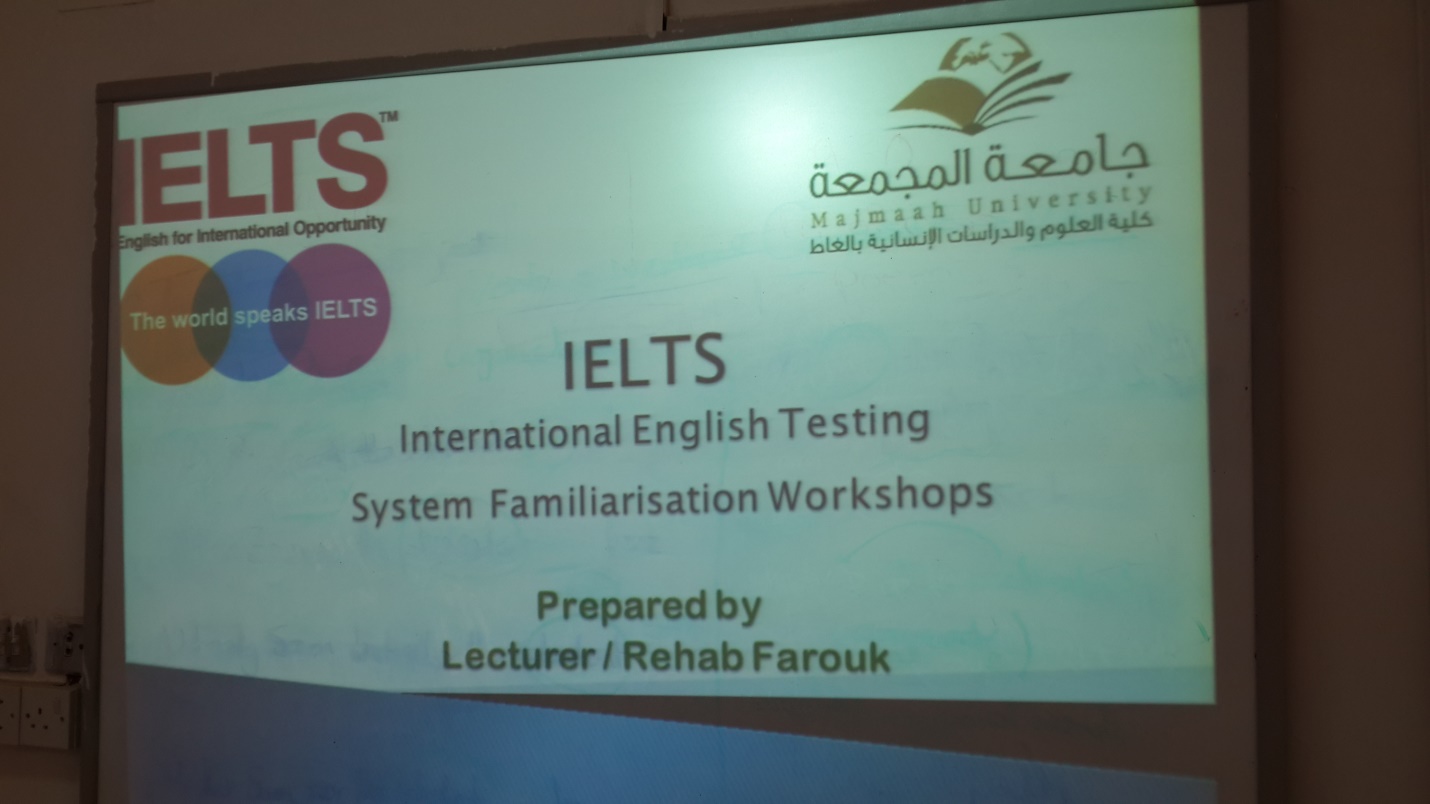 